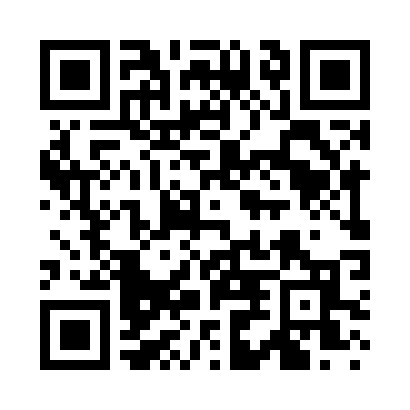 Prayer times for York View, Virginia, USASat 1 Jun 2024 - Sun 30 Jun 2024High Latitude Method: Angle Based RulePrayer Calculation Method: Islamic Society of North AmericaAsar Calculation Method: ShafiPrayer times provided by https://www.salahtimes.comDateDayFajrSunriseDhuhrAsrMaghribIsha1Sat4:185:471:044:578:229:512Sun4:185:471:054:578:229:513Mon4:175:471:054:578:239:524Tue4:175:461:054:578:249:535Wed4:175:461:054:588:249:546Thu4:165:461:054:588:259:557Fri4:165:461:054:588:259:558Sat4:155:451:064:588:269:569Sun4:155:451:064:598:269:5710Mon4:155:451:064:598:279:5711Tue4:155:451:064:598:279:5812Wed4:155:451:064:598:289:5813Thu4:155:451:074:598:289:5914Fri4:145:451:075:008:299:5915Sat4:145:451:075:008:2910:0016Sun4:145:451:075:008:2910:0017Mon4:155:451:075:008:3010:0118Tue4:155:461:085:018:3010:0119Wed4:155:461:085:018:3010:0120Thu4:155:461:085:018:3010:0121Fri4:155:461:085:018:3110:0222Sat4:155:461:095:018:3110:0223Sun4:165:471:095:028:3110:0224Mon4:165:471:095:028:3110:0225Tue4:165:471:095:028:3110:0226Wed4:175:481:095:028:3110:0227Thu4:175:481:105:028:3110:0228Fri4:185:481:105:038:3110:0229Sat4:185:491:105:038:3110:0230Sun4:195:491:105:038:3110:01